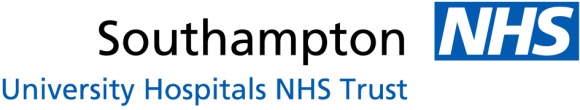 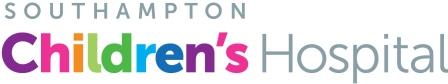 Parental Administration of subcutaneous (GCSF) Patient’s Name:Hospital Number:Date of Birth:POSCU:GCSF should be kept refrigerated unless specifically told otherwise. If patient is having injections daily, then they should be administered at the same time each day.If the medication looks different or is different to the dose stated on your discharge letter, please ring your local centre.If you run out of GCSF or a dose is wasted please contact your local centre as soon as possibleSupervised PracticeThis is your record of supervised practice.  There is no set number of times that you need to be supervised. Statement of competence I ………………………………………… (parent/carer) have been assessed, and feel happy to administer GSCF via an insuflon. Parent/carer signature: I...................................................... (health care practitioner) agree that the parent/carer is competent to administer GCSF. Nurse designation: Name & Signature Date:This is your record of supervised practice.  There is no set number of times that you need to be supervised. Statement of competence I ………………………………………… (parent/carer) have been assessed, and feel happy to administer GSCF directly into the skin. Parent/carer signature: I...................................................... (health care practitioner) agree that the parent/carer is competent to administer GCSF. Nurse designation: Name & Signature Date:Supervised Practice: Performance criteria essential for competent administration of subcutaneous GCSF through an insuflonSupervised Practice: Performance criteria essential for competent administration of subcutaneous GCSF through an insuflonAWith clean hands, clean tray (if using) and allow to dryBCheck medication and expiry dateCIf needle not attached, place 25G (orange) needle onto prefilled syringe DPrime your needle by pushing plunger of syringe slowly upwards until the liquid reaches the top of the needleEClean hub of insuflon with an sanitising cloth (e.g. sani-cloth) and allow to dry for 30 secondsFRemove sheath of needle and insert needle into the centre of the insuflon hubGAdminister medication slowly (until syringe empty) HRemove needle and syringe from insulflon and dispose of in sharps binIWash handsSupervised Practice: Performance criteria essential for competent administration of GCSF directly into subcutaneous tissueSupervised Practice: Performance criteria essential for competent administration of GCSF directly into subcutaneous tissueSupervised Practice: Performance criteria essential for competent administration of GCSF directly into subcutaneous tissueAWith clean hands, clean tray (if using) and allow to dryWith clean hands, clean tray (if using) and allow to dryBCheck medication and expiry dateCheck medication and expiry dateCIf needle not attached, place 25G (orange) needle onto prefilled syringe ORIf needle already attached move onto next stepDPrime your needle by pushing plunger of syringe slowly upwards until the liquid reaches the top of the needleORIf needle already attached move onto next stepEChose a site for administration (middle of thigh). Clean skin with a alcohol wipe (e.g. sani-cloth) and allow to dry for 30 secondsChose a site for administration (middle of thigh). Clean skin with a alcohol wipe (e.g. sani-cloth) and allow to dry for 30 secondsFSites should be rotated daily. Remove sheath of needle. Angle needle to 45O and insert needle into the skinSites should be rotated daily. Remove sheath of needle. Angle needle to 45O and insert needle into the skinGAdminister medication slowly (until syringe empty) Administer medication slowly (until syringe empty) HRemove needle and syringe from skin and dispose of in sharps binRemove needle and syringe from skin and dispose of in sharps binIApply gentle pressure with sterile gauze over administration site if bleedingApply gentle pressure with sterile gauze over administration site if bleedingJWash handsWash hands